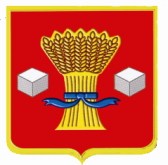 АдминистрацияСветлоярского муниципального района Волгоградской областиПОСТАНОВЛЕНИЕот  19.04.2022             № №649В связи с изменением кадрового состава администрации Светлоярского муниципального района Волгоградской области, а также в целях реализации постановления Администрации Волгоградской области от 03.12. 2020 № 744-п «О дополнительных мерах в сфере организации осуществления закупок товаров, работ, услуг для обеспечения государственных нужд Волгоградской области», руководствуясь Уставом Светлоярского муниципального района Волгоградской области,п о с т а н о в л я ю:Внести изменения в состав коллегиального органа при администрации Светлоярского муниципального района Волгоградской области по согласованию документов, разрабатываемых администрацией Светлоярского муниципального района Волгоградской области и подведомственным ей муниципальным учреждением Светлоярского муниципального района Волгоградской области при осуществлении закупок товаров, работ, услуг для обеспечения муниципальных нужд Светлоярского муниципального района Волгоградской области от 29.06.2021 № 1119 «О коллегиальном органе при администрации Светлоярского муниципального района Волгоградской области по согласованию документов, разрабатываемых администрацией Светлоярского муниципального района Волгоградской области и подведомственным ей муниципальным учреждением Светлоярского муниципального района Волгоградской области при осуществлении закупок товаров, работ, услуг для обеспечения муниципальных нужд Светлоярского муниципального района Волгоградской области», изложив его в новой редакции (прилагается).Отделу по муниципальной службе, общим и кадровым вопросам администрации Светлоярского муниципального района (Иванова Н.В.) разместить настоящее постановление на официальном сайте Светлоярского муниципального района Волгоградской области.Контроль над исполнением настоящего постановления возложить на заместителя главы Светлоярского муниципального района Волгоградской области Подхватилину О.И.Глава муниципального района                                                           Т.В. Распутина,Сапельникова Н.С.Приложение к постановлению администрации Светлоярского муниципального района Волгоградской областиот ___.___.2022 № ______СОСТАВколлегиального органа при администрации Светлоярского муниципального района Волгоградской области по согласованию документов, разрабатываемых администрацией Светлоярского муниципального района Волгоградской области и подведомственным ей муниципальным учреждением Светлоярского муниципального района Волгоградской области при осуществлении закупок товаров, работ, услуг для обеспечения муниципальных нужд Светлоярского муниципального района Волгоградской областиПодхватилина Ольга Ивановна- заместитель главы Светлоярского муниципального района Волгоградской области, председатель коллегиального органа;УсковЮрий Николаевич- заместитель главы Светлоярского муниципального района Волгоградской области, заместитель председателя коллегиального органа;Члены коллегиального органа:Члены коллегиального органа:Красовская Татьяна Александровна- начальник расчетно-финансового отдела администрации Светлоярского муниципального района Волгоградской области;Троилина Любовь Владимировна- начальник юридического отдела администрации Светлоярского муниципального района Волгоградской области;Сапельникова Наталия Сергеевна- исполняющий обязанности директора МКУ «СЦТиЗ» (по согласованию);Новиков Владимир Александрович- директор МКУ «УМХ» (по согласованию);Захаров Юрий Николаевич- директор МУ «ЦИТ» (по согласованию).